			History at WES – Revision Guidance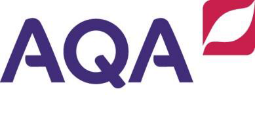 The examination board for history at WES is AQA.  The AQA website contains guidance about how the exams will work and is worth a look.  Our course must cover a thousand years of history and must include a British element.  There will be two exam papers.  With this in mind, we have chosen the following topics for you to study: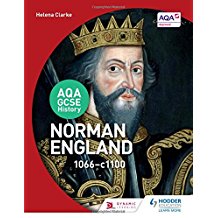 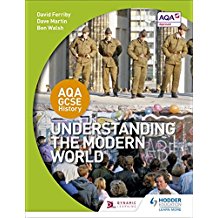 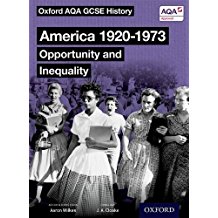 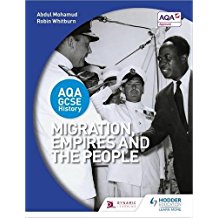 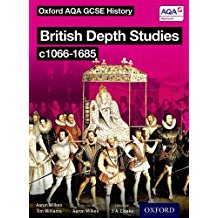 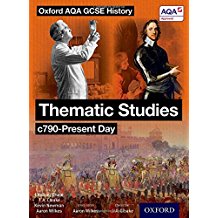 History at WES – Exam question types:The two exam papers for GCSE History have a range of different questions covering one or more of the following aspects: knowledge; understanding; analysis; evaluation; sources; interpretations.Students will be expected to answer every single question on the topics they have studied: Paper 1: USAHow does Interpretation B differ from Interpretation A…?  [4 marks]Why might the authors of Interpretations A and B have a different interpretation…?  [4 marks]Which interpretation do you find more convincing…?  [8 marks]Describe… [4 marks][Explain] in what ways __________ were affected by __________?  [8 marks]Which of the following was the more important reason…?  [12 marks]Factor AFactor BPaper 1: WW1Study Source A.  Source A __________ [suggests a certain view] How do you know?  [4 marks]How useful are Sources B and C to a historian…?  [12 marks]Write an account of…  [8 marks]‘__________.’  How far do you agree with this statement?  [16 marks + 4 SPaG]Paper 2: Migration, empires and the peopleHow useful is Source A to a historian…?  [8 marks]Explain the significance of…  [8 marks]Compare __________ with __________.  In what ways were they similar/different?  [8 marks]Has __________ been the main factor? Explain your answer with reference to __________ and other factors.  [16 marks + 4 SPaG]Paper 2: Norman England, c1066–c1100How convincing is Interpretation A about…?  [8 marks]Explain what was important about…  [8 marks]Write an account of…  [8 marks]‘__________.’  How far does a study of Durham Cathedral support this statement? [16 marks]We have produced or acquired a range of resources to support students through their GCSE History, so please don’t hesitate to contact us if you need any more guidance.Mr Edwards (edwards@williamellis.camden.sch.uk)Ms Conway (conway@williamellis.camden.sch.uk)Mr Germanos (germanos@williamellis.camden.sch.uk)Good luck!Paper 1 – 1 hour 45 minutes, 50% of gradePaper 2 - 1 hour 45 minutes, 50% of gradeAmerica, 1920–1973: Opportunity and inequalityPart one: American people and the 'Boom'Part two: Bust – Americans' experiences of the Depression and New DealPart three: Post-war AmericaBritain: Migration, empires and the people: c790 to the present dayPart one: Conquered and conquerorsPart two: Looking westPart three: Expansion and empirePart four: Britain in the 20th centuryConflict and tension, 1894–1918Part one: The causes of the First World WarPart two: The First World War: stalematePart three: Ending the warNorman England, c1066–c1100Part one: The Normans: conquest and controlPart two: Life under the NormansPart three: The Norman Church and monasticismPart four: The historic environment of Norman England (2018: Durham Cathedral)